Irina Kriulina,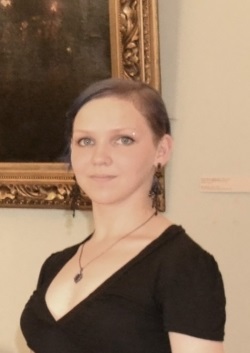 student of Karelian College of Culture and ArtsWe learned to hear and feel the partner«Carefree and happy people were in the golden age, but it lasted not long. Once  three women came from the east, from the country of giants to the world of men Mitgard.  They were prophetic Norns, fairies, blessed with a wonderful gift to determine the fate of the world, people and even the gods.- Soon, very soon lust for gold and greed will penetrate into the hearts of people  and then the golden age will be over, - said the eldest Norn .- People will kill and deceive each other for gold. A lot of famous heroes dazzle it with its brilliance and they will die in the struggle for it, - said the medial of them.- Yes, it will be just as you said - confirmed the youngest Norn. - But the time will come when the gold loses its power over the people and then they will be happy again, - she added.- Thirst for gold will possess not only people, but the gods as well and they will also shed the blood and violate their oaths, - the eldest spoke again.- The Giants will start a war with the gods. This war will go on for many years and end with the death both the gods and the giants - said the medial.- Yes, that's true, but not all the gods will die. Their children and those who are not guilty of murder and perjury  will remain alive and will rule the new world that will arise after the death of the old one - the youngest retorted».The Norns in Scandinavian mythology are the goddesses of fortune. The Norns lived near Urd's fountain at the roots of Yggdrasil, the world tree, which they sprayed daily with moisture from the source, that let them remain evergreen. But their main occupation was in spinning yarns fate of the people and the gods.Two Norns Belldandy and Urd spun yarn while the third tore them ruthlessly, almost finished, scattering the remains on the wind. As the personification of the time the Norns are sisters of different age and character. Urd (Woerden, that is, «fate», «past») appears very old and feeble, constantly looking back, absorbed with reflections of the past events and people gone. Belldandy («formation», «the present»), the second sister, is young, active and fearless, looking  straight ahead. While Skuld («debt», «future») is shrouded in dense fog, with the head turned to the side opposite the one where Urd is looking. She is holding a book in the hands of undisclosed or non-deployed scroll. The Norns rule the destinies, and a man can only obey their will. The Norns give people unequal fate: some live the whole life in prosperity and honor while others suffer; some have a long life, while others - short. People think that the Norns are standing at the cradle and if they are kind - they endow the newborn good fate, if the same person had befallen misfortune - it is the work of evil Norns. It also happens that the parents of the baby forget to call some of the Norns or hurt them at the the feast and then the Norns will take a revange and even the Gods are unable to correct the baby's fate.Sometimes the Norns wove these long threads of fate that when one of them stood on the highest mountain in the far east , the other at that time was far out to sea to the west. And when the sisters worked hook, they sang a song. According to the dictates of their life will be long, or terminates unexpectedly.According to the legend, the people were so absorbed with greed and lust for power that they were willing to do anything for the sake of profit. Then the Norns went down to Mitgard to show their power and to recall that only they have the power over people's destinies. And no matter how a human being tried to escape, only one with pure spirit, free from greed and vices can be saved from sudden death.Еру music accompanying the performance is very special. It creates the right atmosphere - the artists and the audience enter into a sort of trance. I think while watching the performance no one can remain indifferent to what is happening on the stage - the soul is filled with rhythms, movements provide energy. And the audience and the performers become organic whole.The tracks used in the performance are a bit unusual for us, but they immediately captivate with their power. Music absorbs and plunges into the world of representation. It helps the dancers to reveal themselves, their inner world, give the movement force needed to pass through the plastic thoughts, feel the energy of other artists.We worked a lot on the technique of the movements. Our school is very different from the Finnish one and we had to change something in ourselves, our muscular sensations.  During the first few days we were doing the following: trying to get rid of the clamps, taking new information, teaching the body to move freely and feel the space, learning to hear and feel the movement of the partner. It was Important and useful when we worked together with the Finnish students - we learned a lot from them , and I hope they learned something from us.The preparation of a performance was done in a short period of time, but thanks to the professionalism of Finnish and Russian teachers we managed to create the performance which the audience can see and enjoy.I am very glad that I had the opportunity to participate in this project. It's a really exciting and rewarding experience. There I gained new knowledge about the work of the body, met interesting and amazing people.